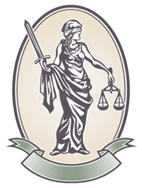 Автономная некоммерческая организация профессионального образования«Колледж правосудия»  (АНО ПО «Колледж правосудия»)Сведения о преподавателях АНО ПО «Колледж правосудия» (2019-2020 учебный год)_____________. К.А. Махиборода20.02.2019г. Рязань№ п/пФамилия, имя, отчествоКвалификация по дипломуПеречень дисциплинХарактер работыКурсы повышения квалификацииДата аттестации, категория, ученая степень, ученое званиеАверкина Наталья НиколаевнаУчитель русского языка и литературы средней школыЭкономист1.Русский язык2.Литература3.Русский язык и культура речи4.Основы статистикиПо совместительству«Инновационные образовательные технологии при реализации федеральных государственных образовательных стандартов», 2015«Теория и методика преподавания в образовательном учреждении», 201601.11.2018Соответству-ет занимаемой должности «преподава-тель»Без категорииБадалян Нарине ТиграновнаЮрист1.Теория государства и права2.МДК 01.02 Обеспечение рассмотрения судьей уголовных, гражданских дел и дел об административных правонарушениях3.МДК 01.03 Организация и осуществление кодификации законодательства в суде4.МДК 01.04 Организационно-техническое обеспечение деятельности судей5.МДК 04.01 Судебная статистика6.МДК 04.02 Организация службы судебной статистики в судах7. Административное право8. Арбитражный процесс9. Основы предпринимательстваПо основному месту«Теория и методика преподавания в образовательном учреждении», 2016«Актуальные проблемы теории государства и права», 201901.11.2018Соответству-ет занимаемой должности «преподава-тель»Без категорииБармашов Игорь НиколаевичЭкономист; преподаватель политэкономии1.Математика: алгебра и начала математического анализаПо совместительству«Внедрение современных технологий в учебный процесс», 2015«Теория и методика преподавания в образовательном учреждении», 2016к.э.н., доцентИванов Дмитрий ИгоревичПедагог по физической культуреФизическая культураПо совместительству«Теория и методика преподавания в образовательном учреждении», 201601.11.2018Соответству-ет занимаемой должности «преподава-тель»Без категорииКопылова Наталья АлександровнаУчитель истории и английского языка1.Иностранный языкПо совместительству«Теория и методика преподавания в образовательном учреждении», 2016к.п.н., доцентТкаченко Николай ИвановичПравоведение1.Уголовное право2.Уголовный процесс3.Конституционное право4.Правоохранительные и судебные органыПо совместительствук.ю.н., доцентМахиборода Кристина АндреевнаУчитель биологии и химииЮрист1.ЕстествознаниеПо совместительству / внутреннее совместительство«Особенности преподавания биологии и химии в условиях реализации ФГОС ООО», 2014«Внедрение современных технологий в учебный процесс», 2015 «Теория и методика преподавания в образовательном учреждении», 2016«Менеджмент в образовании», 2018«Государственное и муниципальное управление», 2018Без категорииМахиборода Максим НиколаевичЮрист1.МДК 05.01 Исполнительное производство2.МДК 05.02Правовые основы организации деятельности судебных приставов3.Основы безопасности жизнедеятельности4.Безопасность жизнедеятельностиПо основному месту«Внедрение современных технологий в учебный процесс», 2015«Теория и методика преподавания в образовательном учреждении», 2016к.ю.н.Стрюлькова Светлана ВладимировнаЮрист1.Гражданскаое право2.Трудовое право3.Гражданский процессПо совместительствуБез категорииСимдянова Наталья ПетровнаУчитель географии и биологииГеографияПо совместительству«Новые аспекты теоретических основ преподавания географии», 2006 «Особенности реализации ФГОС общего образования», 201501.11.2018Соответству-ет занимаемой должности «преподава-тель»Без категорииСнежкина Елена ИвановнаЮрист1.Управление персоналом2.Эффективное поведение на рынке труда3.МДК 02.01 Архивное дело в суде4.МДК 02.02 Организация работы архива в судеПо совместительству«Теория и методика преподавания в образовательном учреждении», 2013«Управление персоналом», 2016«Менеджмент в образовании в условиях реализации ФГОС», 2018«Документоведение и архивоведение в суде», 201901.11.2018Соответству-ет занимаемой должности «преподава-тель»Без категорииСоловьева Анна НиколаевнаУчитель физики и информатики1.АстрономияПо совместительствуБез категорииФедотов Алексей БорисовичУчитель истории и английского языка1.Обществознание2.История3.История отечественного государства и права4.Основы философииПо совместительству01.11.2018Соответству-ет занимаемой должности «преподава-тель»Без категорииЧирков Алексей БорисовичИнформатик-экономистИнформатикаПо совместительству«Внедрение современных технологий в учебный процесс», 2015«Теория и методика преподавания в образовательном учреждении», 201601.11.2018Соответству-ет занимаемой должности «преподава-тель»Без категории